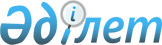 Тұщықұдық ауылдық округінің көшелеріне атау беру туралыАтырау облысы Исатай ауданы Тұщықұдық ауылдық округі әкімінің 2024 жылғы 7 ақпандағы № 6 шешімі
      "Қазақстан Республикасының әкімшілік – аумақтық құрылысы туралы" Қазақстан Республикасының Заңының 14 – бабының 4) тармақшасына сәйкес, Атырау облыстық ономастика комиссиясының 2024 жылғы 1 ақпандағы қорытындысы негізінде және Тұщықұдық ауылдық округі тұрғындарының пікірін ескере отырып, ШЕШТІМ:
      1. Атырау облысы Исатай ауданы Тұщықұдық ауылдық округі Тұщықұдық ауылының атауы жоқ № 2 көшесіне Ғибатолла Меңкешов көшесі атауы берілсін:
      2. Осы шешімнің орындалуын өзіме қалдырамын.
      3. Осы шешім оның алғашқы ресми жарияланған күннен кейін күнтізбелік он күн өткен соң қолданысқа енгізіледі.
					© 2012. Қазақстан Республикасы Әділет министрлігінің «Қазақстан Республикасының Заңнама және құқықтық ақпарат институты» ШЖҚ РМК
				
      Округ әкімі

А. Бекішұлы
